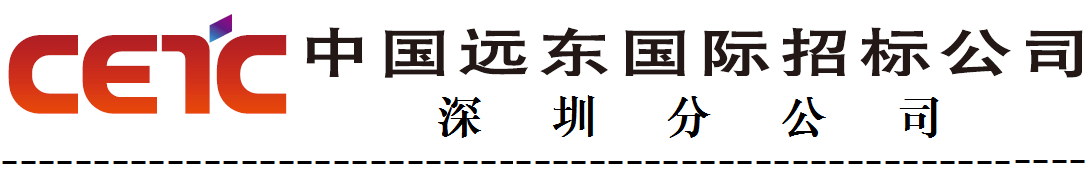 招标公告                                                根据《深圳经济特区政府采购条例》和《深圳经济特区政府采购条例实施细则》等政府采购的有关规定，中国远东国际招标公司（以下简称采购代理机构）受香港大学深圳医院（以下简称为采购人）委托，就利用其财政资金的生物安全工作站采购项目（第三次招标）(招标编号: 0722-176FE527SZB)进行公开招标，本项目适用政府采购的相关法律法规和政策。现邀请合格投标人就下列货物和服务提交密封投标。招标内容： 详细的技术参数详见招标文件第九章用户需求书“2.技术条款”。项目预算金额：¥230,000.00（人民币贰拾叁万圆整）项目审批情况：本项目已获得主管部门审批，资金已落实，允许进口产品参与投标。招标文件售价、文件发售时间、地点、联系方式、银行信息：文件售价：人民币500元/包。若邮寄，需另加100元人民币。标书款概不退还。采购代理机构将不对邮寄过程中可能发生的延误或丢失负责。发售时间：2017年11月9日起至2017年11月16日，每天上午9:30至11:30，下午2:00至4:30（节假日除外）。采购人联系方式：香港大学深圳医院联系人：章南望  电话: 86913333-8821  地址：深圳市福田区侨城东路与白石路交汇处采购代理机构：中国远东国际招标公司洽购招标文件： 中国远东国际招标公司深圳分公司地址：深圳市福田区上步南路1001号锦峰大厦15B联系人：郜小姐  张先生   电话：0755-83004312、82077536  0755-82077364转101、115   传真：0755-82077519、82078847   邮箱：zgydgjzb_sz@163.com *五、投标人的资格要求： 具有独立法人资格（提供合法有效的营业执照原件扫描件，原件备查）；投标人必须具有深圳市政府采购注册供应商资格（供应商注册网址：http://www.szzfcg.cn）；若投标人为所投产品生产企业，必须提供《医疗器械生产企业许可证》；若投标人为所投产品代理商或授权供应商，请根据所投医疗器械的类别，提供相应的《医疗器械经营企业许可证》或医疗器械经营备案凭证；投标人必须提供由设备制造商或授权的中国总代理签署的合法有效的保修、维修承诺函；近三年内，在经营活动（含政府采购）中没有重大违法记录；参与政府采购项目投标的供应商近三年内无行贿犯罪记录；投标人符合财政部和深圳市财政委员会关于诚信管理的要求，提供通过“信用中国”网（www.creditchina.gov.cn）、中国政府采购网（www.ccgp.gov.cn）、深圳市政府采购监督管理网（www.zfcg.sz.gov.cn）、深圳市政府采购网（www.cgzx.sz.gov.cn）和“国家企业信用信息公示系统（www.gsxt.gov.cn）等5个官网的信用信息查询记录网络截图件并加盖投标人公章；查询截止时间须在本项目递交投标文件截止时间前3天之内（“国家企业信用信息公示系统”查询的提供《企业信用信息公示报告》完整打印件并加盖投标人公章；本项目不接受联合体投标，不允许转包、分包。洽购招标文件时需要提供营业执照副本、深圳市政府采购供应商注册证明文件（复印件加盖投标人公章）。递交投标文件截止时间和地点：2017年11月20日 上午 9: 30（北京时间），中国远东国际招标公司深圳分公司（深圳市福田区上步南路1001号锦峰大厦15B）开评标室。逾期收到或不符合规定的投标文件恕不接受。投标保证金：人民币壹万圆整。投标人在递交投标文件时应附有已缴纳投标保证金凭据复印件。开标时间：2017年11月20日 上午 9: 30（北京时间）开标地点：中国远东国际招标公司深圳分公司（深圳市福田区上步南路1001号锦峰大厦15B）开评标室。届时欢迎投标人法定代表人或授权代表出席开标仪式。评审办法和评审标准：本项目评审采用综合评分法，其中：价格部分30分；技            术部分50分；商务部分20分。详细的评分因素和标准见招标文件。采购人信息：名      称： 香港大学深圳医院      地      址： 深圳市福田区侨城东路与白石路交汇处联系人姓名： 章南望  电      话： 86913333-8821十三、采购代理机构信息：名      称：中国远东国际招标公司地      址：深圳市福田区上步南路1001号锦峰大厦15B联系人姓名：郜小姐  张先生电      话：0755-83004312、82077536  0755-82077364转101、115传      真：0755-82077519、82078847                    采购代理机构：                      中国远东国际招标公司                        二〇一七年十一月九日序号货物名称数量单位备注1生物安全工作站（配解剖显微镜）1套2简要采购需求1、单人紧凑型外部尺寸约375 x 665 x 1740 mm（深X宽X高）。2、加热恒温台面等。具体详见招标文件第9章用户需求书。1、单人紧凑型外部尺寸约375 x 665 x 1740 mm（深X宽X高）。2、加热恒温台面等。具体详见招标文件第9章用户需求书。1、单人紧凑型外部尺寸约375 x 665 x 1740 mm（深X宽X高）。2、加热恒温台面等。具体详见招标文件第9章用户需求书。3用途医用用途医用用途医用用途4交货期签订合同后 30 天（日历日）内。签订合同后 30 天（日历日）内。签订合同后 30 天（日历日）内。